Фотографии некоторых объектов                                   ООО «СК Святогор»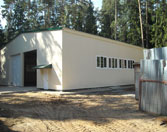 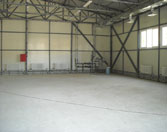                                   Склад М.О. Кратово                                             Ангар М.О. Егорьевск                                                                                        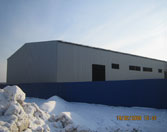 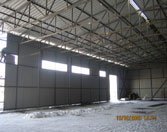 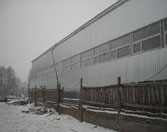 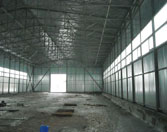                                    Конюшня М.О. г. Домодедово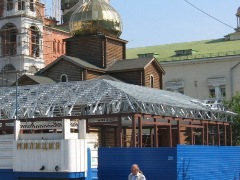 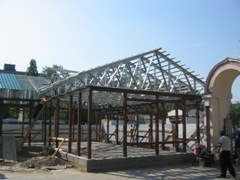                                                                Храм М.О.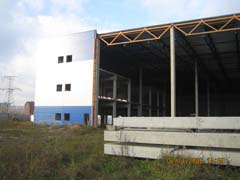 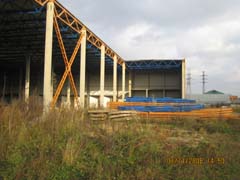                                                     Склад в Ивантеевке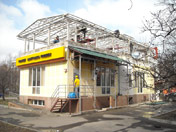 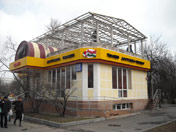                                   Надстройка 2-ого этажа (Сиреневый бульвар)                                     С уважением Александр Смирнов, менеджер проектамоб: (903)7322437 тел: (926)9006074E-mail: info@svytogor.ru       Производство расположено в Балашихинском районе            Московской области.